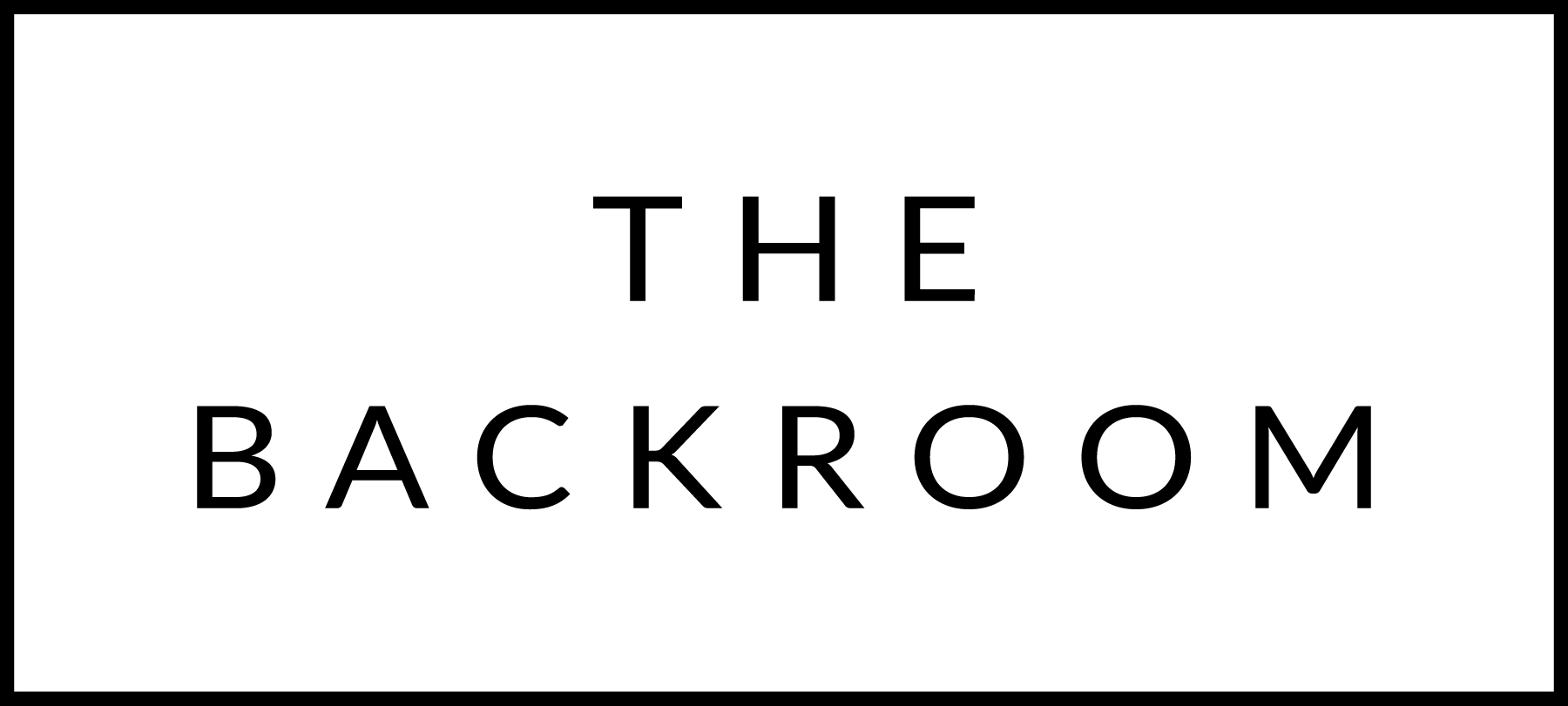 February 24th & 25th, 2023COCKTAIL HOUR SNACKSHouse Laffa Bread & ChipsSpicy Tuna TartarTraditional Steak TartarBeet TartarTO STARTRoasted Butternut Squash SoupSpiced ScallopsTHE MAIN EVENTRed Wine Braised Short RibsBrussels Sprout Fried FarroRamp Pickled CarrotsFOR THE TABLESauteed SpinachAnchovy ButterDESSERTCarrot CakeBrown Butter Cream Cheese FrostingCrème Fraiche Ice Cream, Walnut Brittle